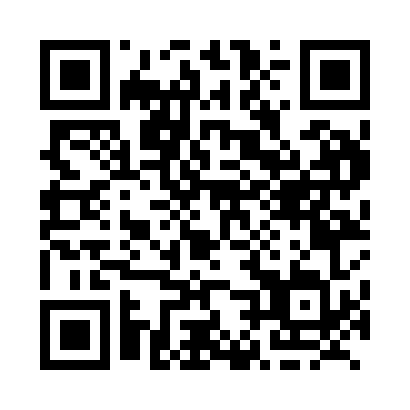 Prayer times for Roxana, Alberta, CanadaMon 1 Jul 2024 - Wed 31 Jul 2024High Latitude Method: Angle Based RulePrayer Calculation Method: Islamic Society of North AmericaAsar Calculation Method: HanafiPrayer times provided by https://www.salahtimes.comDateDayFajrSunriseDhuhrAsrMaghribIsha1Mon3:305:091:527:3810:3512:132Tue3:315:101:527:3810:3412:133Wed3:315:101:527:3810:3412:134Thu3:325:111:527:3810:3312:135Fri3:325:131:537:3810:3212:126Sat3:335:141:537:3710:3112:127Sun3:345:151:537:3710:3112:128Mon3:345:161:537:3710:3012:119Tue3:355:171:537:3610:2912:1110Wed3:365:181:537:3610:2812:1011Thu3:365:201:547:3510:2712:1012Fri3:375:211:547:3510:2512:0913Sat3:385:231:547:3410:2412:0914Sun3:395:241:547:3410:2312:0815Mon3:405:251:547:3310:2212:0816Tue3:405:271:547:3210:2012:0717Wed3:415:281:547:3210:1912:0618Thu3:425:301:547:3110:1812:0619Fri3:435:321:547:3010:1612:0520Sat3:445:331:547:2910:1512:0421Sun3:445:351:547:2810:1312:0322Mon3:455:371:547:2810:1112:0323Tue3:465:381:547:2710:1012:0224Wed3:475:401:547:2610:0812:0125Thu3:485:421:547:2510:0612:0026Fri3:495:441:547:2410:0411:5927Sat3:505:451:547:2310:0311:5828Sun3:515:471:547:2210:0111:5729Mon3:515:491:547:209:5911:5630Tue3:525:511:547:199:5711:5531Wed3:535:531:547:189:5511:54